Памятник природы регионального значения«Гора Лягушка»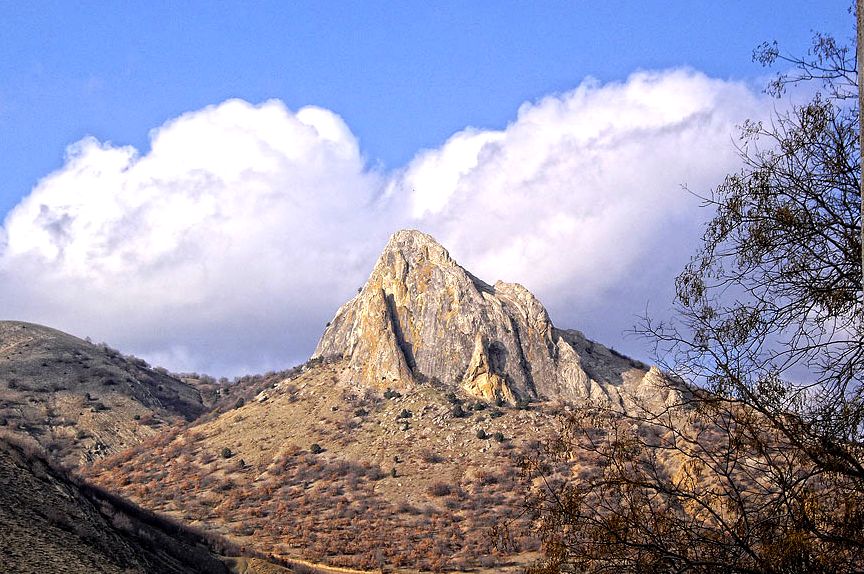 Фото: http://jalita.com/guidebook/sudak/frog.shtml 	Памятник природы регионального значения «Гора Лягушка» является в соответствии с распоряжением Совета министров Республики Крым от 05.02.2015 г. № 69-р «Об утверждении Перечня особо охраняемых природных территорий регионального значения Республики Крым» особо охраняемой природной территорией.   	Памятник природы расположен в районе с. Дачное г. Судак. 	Памятник природы имеет площадь . 	Памятник природы создан с целью:	- охраны и сохранения в природном состоянии ценной в научном, эстетическом отношении своеобразной формы выветривания, напоминающей гигантскую лягушку;	- создание условий, способствующих сохранению остатков лесного массива. 	Основными задачами памятника природы являются:	- охрана и сохранение в природном состоянии Памятника природы;	- экологическое просвещение;	- осуществление разрешенной рекреационной деятельности при соблюдении установленного режима особой охраны;- осуществление экологического мониторинга;- проведение научных исследований.